Mission Statementoutcomes, METHODS and resultsFeedback: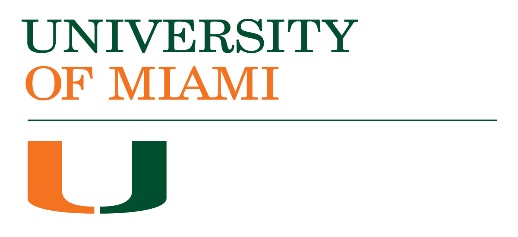 ADMINISTRATIVEASSESSMENT PLAN FY 2017-18 FEEDBACK   AcceptedDivision:                               Needs Some RevisionsAdmin Unit:       Needs Major RevisionsContact Name(s):                            Meeting RequiredEmail:  Mission statement included    Outcomes are specific, clear, measurable, attainable                                   Methods clearly indicate what is being assessed    Methods indicate assessment instrument and target